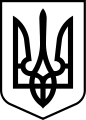 ХЕРСОНСЬКА РАЙОННА ДЕРЖАВНА (ВІЙСЬКОВА) АДМІНІСТРАЦІЯХЕРСОНСЬКОЇ ОБЛАСТІ РОЗПОРЯДЖЕННЯНАЧАЛЬНИКА РАЙОННОЇ ДЕРЖАВНОЇ (ВІЙСЬКОВОЇ) АДМІНІСТРАЦІЇвід                                                           Херсон                                               №Про координаційну раду з питаньутвердження української національної та громадянської ідентичності приХерсонській районній державній (військової) адміністраціїВідповідно до частини другої статті 16 Закону України «Про основні засади державної політики у сфері утвердження української національної та громадянської ідентичності», статті 6, пункту 6 частини першої статті 13 Закону України «Про місцеві державні адміністрації», частини шостої     статті 15 Закону України «Про правовий режим воєнного стану», керуючись указами Президента України від 24 лютого 2022 № 64/2022 «Про введення воєнного стану в Україні» (зі змінами), затвердженим Законом України від 24 лютого 2022 року № 2102, від 24 лютого 2022 року № 68/2022 «Про утворення військових адміністрацій», відповідно Типовому положенню про координаційну раду з питань утвердження української національної та громадянської ідентичності при Раді міністрів Автономної Республіки Крим, місцевому органі виконавчої влади, органі місцевого самоврядування, затвердженого постановою Кабінету Міністрів України від 18 квітня 2023 року № 364, Регламенту Херсонської районної державної адміністрації, затвердженого розпорядженням голови Херсонської районної державної адміністрації від 05.05.2021 №1,ЗОБОВ’ЯЗУЮ: 1. Утворити координаційну раду з питань утвердження української національної та громадянської ідентичності при Херсонській районній державній (військовій) адміністрації.2. Затвердити положення про координаційну раду з питань утвердження української національної та громадянської ідентичності при Херсонській районній державній (військовій) адміністрації, що додається.3. Управлінню інформаційних технологій та взаємодії з громадськістю районної державної адміністрації забезпечити опублікування цього розпорядження на офіційному веб-сайті районної державної (військової) адміністрації.4. Управлінню інформаційних технологій та взаємодії з громадськістю районної державної (військової) адміністрації та Управлінню гуманітарної політики районної державної (військової) адміністрації забезпечити оприлюднення на офіційному веб-сайті районної державної (військової) адміністрації оголошення про формування складу координаційної ради.5. Контроль за виконанням цього розпорядження залишаю за собою.Начальник районної державної (військової)адміністрації                                                                 Михайло ЛИНЕЦЬКИЙЗАТВЕРДЖЕНОрозпорядженням начальника районної державної (військової)   	адміністрації від                 №   ПОЛОЖЕННЯпро координаційну раду з питань утвердження української національної та громадянської ідентичності при Херсонській районній державній (військовій) адміністрації1. Координаційна рада з питань утвердження української національної та громадянської ідентичності при Херсонській районній державній (військовій) адміністрації (далі - координаційна рада) є постійно діючим консультативно-дорадчим органом, утвореним з метою участі в оцінюванні ефективності державної політики у сфері утвердження української національної та громадянської ідентичності та сприяє координації діяльності суб’єктів відносин у зазначеній сфері на території Херсонського району.2. Координаційна рада у своїй діяльності керується Конституцією і законами України, указами Президента України, постановами Верховної Ради України, прийнятими відповідно до Конституції та законів України, нормативно-правовими актами Кабінету Міністрів України, наказами, розпорядженнями міністерств, розпорядженнями начальника Херсонської районної державної (військової) адміністрації (далі - Адміністрація), а також цим положенням.3.Основними завданнями координаційної ради є:1) сприяння:- здійсненню повноважень Адміністрації у сфері утвердження української національної та громадянської ідентичності, створенню умов для національно-патріотичного, військово-патріотичного виховання та громадянської освіти на території Херсонського району;- співпраці Адміністрації з інститутами громадянського суспільства у сфері утвердження української національної та громадянської ідентичності;- впровадженню інформаційно-просвітницької діяльності у сфері утвердження української національної та громадянської ідентичності;- висвітленню діяльності інститутів громадянського суспільства у сфері утвердження української національної та громадянської ідентичності, закладів сфери утвердження української національної та громадянської ідентичності;	2) визначення шляхів та способів вирішення питань, що виникають під час реалізації державної політики у сфері утвердження української національної та громадянської ідентичності, підвищення ефективності діяльності Адміністрації у зазначеній сфері;3) удосконалення нормативно-правової бази у сфері утвердження української національної та громадянської ідентичності.4. Координаційна рада згідно з покладеними на неї завданнями на території Херсонського району:1) бере участь в оцінюванні ефективності державної політики у сфері утвердження української національної та громадянської ідентичності;2) бере участь у підготовці, розгляді та внесенні пропозицій, висновків, рекомендацій до районних цільових програм з утвердження української національної та громадянської ідентичності, інших нормативно-правових актів Адміністрації;3) подає Адміністрації пропозиції щодо вдосконалення реалізації державної політики у сфері утвердження української національної та громадянської ідентичності на районному рівні;4) здійснює взаємодію та обмін досвідом роботи з іншими координаційними радами;5) проводить аналіз стану справ та причин виникнення проблем у сфері утвердження української національної та громадянської ідентичності;6) вивчає результати діяльності Адміністрації у сфері утвердження української національної та громадянської ідентичності, закладів сфери утвердження української національної та громадянської ідентичності.5.Координаційна рада має право:1) отримувати в установленому порядку від Адміністрації, підприємств, установ та організацій інформацію, необхідну для виконання покладених на неї завдань;2) залучати до участі у своїй роботі представників Адміністрації, підприємств, установ, організацій, а також громадських об’єднань (за погодженням з їх керівниками) і незалежних експертів (за згодою);	3) розглядати пропозиції інститутів громадянського суспільства із питань, що належать до компетенції координаційної ради;4) для оперативного вирішення актуальних питань, що належать до компетенції координаційної ради, та для виконання покладених на неї завдань утворювати постійні або тимчасові робочі групи, що діють у період між її засіданнями;5) організовувати проведення конференцій, семінарів, нарад та інших заходів;6) вносити пропозиції щодо заохочення в установленому порядку представників інститутів громадянського суспільства та окремих громадян за їх внесок у забезпечення розвитку сфери утвердження української національної та громадянської ідентичності.6. Координаційна рада під час виконання покладених на неї завдань взаємодіє з державними органами, підприємствами, установами, організаціями.7. До складу координаційної ради входять голова, заступник голови, секретар та члени координаційної ради. Персональний склад координаційної ради затверджує начальник Херсонської районної державної (військової) адміністрації.8. До складу координаційної ради входять:голова координаційної ради - начальник Херсонської районної державної (військової) адміністрації,;заступник голови координаційної ради - представник інституту громадянського суспільства, що бере участь у формуванні та реалізації державної політики у сфері утвердження української національної та громадянської ідентичності відповідно до законодавства (за згодою);секретар координаційної ради - начальник або заступник начальника управління гуманітарної політики Адміністрації;представники територіальних органів Національної поліції, Адміністрації Держприкордонслужби, ДСНС, Держлісагентства, інших центральних органів виконавчої влади, а також регіонального органу СБУ (за згодою);представники військових частин Збройних Сил, Національної гвардії, розташованих на відповідній території, закладів освіти військового спрямування, підприємств оборонної галузі, територіальних центрів комплектування та соціальної підтримки (за згодою); керівники, заступники керівників або представники структурних підрозділів Адміністрації;посадова особа Адміністрації, що відповідає за мобілізаційну роботу;представники громадських об’єднань ветеранів війни – учасників бойових дій, військово-патріотичних і військово-спортивних клубів та організацій, керівники громадських штабів Всеукраїнської дитячо-юнацької військово-патріотичної гри “Сокіл” (“Джура”) (за згодою); представники інститутів громадянського суспільства, що провадять діяльність у сфері утвердження української національної та громадянської ідентичності (за згодою);представники місцевих медіа, дитячих і молодіжних друкованих видань патріотичного спрямування (за згодою);представники закладів освіти, закладів сфери утвердження української національної та громадянської ідентичності, органів учнівського та студентського самоврядування, дитячих та молодіжних громадських об’єднань (за згодою);вчені, експерти, діячі освіти, науки, культури, мистецтва, спорту, представники підприємств, установ, організацій, діяльність яких спрямована на утвердження української національної та громадянської ідентичності           (за згодою).До складу координаційної ради може бути делеговано не більш як по одному представнику від кожного інституту громадянського суспільства, у тому числі громадського об’єднання ветеранів війни та місцевого медіа.Строк повноважень складу координаційної ради становить два роки.Члени координаційної ради беруть участь у її роботі на громадських засадах.9. Персональний склад координаційної ради формується за пропозиціями відповідних територіальних органів центральних органів виконавчої влади, органів місцевого самоврядування, підприємств, установ, організацій, інститутів громадянського суспільства.Для формування складу координаційної ради Адміністрація оприлюднює на своєму офіційному вебсайті оголошення про формування складу координаційної ради.Протягом чотирнадцяти календарних днів з дня оприлюднення оголошення про формування складу координаційної ради уповноважена посадова особа управління гуманітарної політики Херсонської районної державної (військової) адміністрації приймає та узагальнює надані пропозиції.Пропозиції щодо включення до складу координаційної ради подаються у друкованій та електронній формі за адресою та у строк, визначені в оголошенні про формування складу координаційної ради.Після завершення строку приймання пропозицій Адміністрація оприлюднює такі пропозиції на своєму офіційному веб-сайті та інших офіційних електронних ресурсах.Після завершення десяти календарних днів з урахуванням зауважень та пропозицій управління гуманітарної політики Херсонської районної державної (військової) адміністрації протягом трьох календарних днів готує та подає на погодження начальнику Херсонської районної державної (військової) адміністрації  пропозиції щодо персонального складу координаційної ради.Після погодження начальником Херсонської районної державної (військової) адміністрації персонального складу координаційної ради такі особи можуть бути включені до нього на підставі офіційних листів від органів державної влади, підприємств, установ, організацій, інститутів громадянського суспільства, які вони представляють, але не пізніше ніж за три місяця до завершення строку повноважень координаційної ради.Членство в координаційній раді припиняється у разі:- завершення строку повноважень члена координаційної ради;- відсутності члена координаційної ради на першому засіданні новосформованої координаційної ради без поважних причин;	- систематичної (більш як два рази підряд) відсутності члена координаційної ради на її чергових засіданнях без поважних причин;- надходження повідомлення від інституту громадянського суспільства, підприємства, установи, організації за підписом керівника, якщо інше не передбачено його установчими документами, про відкликання свого представника та припинення його членства в координаційній раді;- неможливості члена координаційної ради брати участь в її роботі за станом здоров’я, визнання його в судовому порядку недієздатним або обмежено дієздатним;- подання членом координаційної ради відповідної заяви;- набрання законної сили обвинувальним вироком суду щодо члена координаційної ради;- смерті члена координаційної ради.Рішення про припинення членства в координаційній раді оформляється протоколом координаційної ради.10. Організація діяльності координаційної ради визначається цим положенням.11. Основною організаційною формою робота координаційної ради є засідання, які проводяться за рішенням голови координаційної ради в разі потреби, але не рідше ніж один раз на квартал. Позачергові засідання координаційної ради можуть скликатися за ініціативою голови координаційної ради або однієї третини від загального складу її членів. У разі відсутності голови координаційної ради засідання координаційної ради можуть проводитися за рішенням та за ініціативою заступника голови координаційної ради. Засідання координаційної ради проводить голова координаційної ради або за його відсутності заступник голови координаційної ради, а в разі відсутності заступника голови координаційної ради - член координаційної ради, уповноважений зазначеною радою.12. Засідання координаційної ради проводяться відкрито. Засідання координаційної ради ведуться державною мовою.Голова координаційної ради може прийняти рішення про проведення засідання координаційної ради у режимі реального часу (он-лайн) з використанням відповідних технічних засобів, зокрема через Інтернет, або про участь члена координаційної ради в такому режимі у засіданні координаційної ради.Рішення про засідання доводиться до відома членів координаційної ради не пізніше ніж за 24 години до його початку із зазначенням порядку денного та порядку відкритого доступу до трансляції засідання координаційної ради.Засідання координаційної ради є повноважним з моменту підтвердження ідентифікації всіх осіб-учасників, якщо в ньому бере участь більшість членів від загального складу координаційної ради.Хід і результати засідання обов’язково фіксуються за допомогою технічних засобів аудіо- та/або відеозапису. Запис засідання та його носій є невід’ємною частиною протоколу засідання.Рішення координаційної ради приймається на її засіданні після обговорення більшістю членів від загального складу координаційної ради поіменним голосуванням. Обговорення може здійснюватися в обмежених часових рамках, що встановлюються особою, головуючою під час засідання.Голосування на засіданні координаційної ради здійснюється членами координаційної ради особисто після їх ідентифікації.13. Засідання координаційної ради вважається правомочним, якщо на ньому присутня більшість членів від загального складу ради.За запрошенням координаційної ради в її засіданнях можуть брати участь представники центральних та місцевих органів виконавчої влади та органів місцевого самоврядування, інститутів громадянського суспільства.14. Пропозиції щодо розгляду питань на засіданні координаційної ради вносять голова координаційної ради, його заступник та члени координаційної ради.15. Підготовку порядку денного засідання координаційної ради з урахуванням пропозицій її членів та матеріалів для розгляду на засіданні забезпечує секретар координаційної ради.16. Рішення координаційної ради ухвалюється відкритим голосуваннямбільшістю голосів членів від загального складу координаційної ради. У разірівного розподілу голосів вирішальним є голос головуючого на засіданні.17. Пропозиції та рекомендації, схвалені координаційною радою, оформляються протоколом, який підписується головуючим на засіданні тасекретарем координаційної ради і надсилається членам координаційної ради.Член координаційної ради, який не підтримує рішення, може викласти в письмовій формі свою окрему думку, що додається до протоколу засідання.18. Протокол засідання координаційної ради розмішується не пізніше ніж через сім календарних днів з дати проведення засідання на офіційному вебсайті Адміністрації.19. Рішення координаційної ради, ухвалені в межах її компетенції, єрекомендаційними для розгляду та врахування в роботі Адміністрації.20. Пропозиції та рекомендації координаційної ради можуть бути реалізовані шляхом прийняття Адміністрацією відповідного рішення.21. Адміністрація або орган (посадова особа), який виконує її повноваження, при якому утворено Координаційну раду, здійснює організаційно-методичне, інформаційно-аналітичне та матеріально-технічне забезпечення діяльності координаційної ради, створює належні умови для її роботи.Заступник начальника управліннягуманітарної політики районної  державної (військової) адміністрації — начальник відділу з питаньосвіти, культури і туризму		                                            Олена ВІКЛЮК